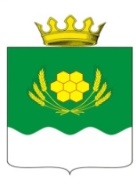             АДМИНИСТРАЦИЯ КУРТАМЫШСКОГО МУНИЦИПАЛЬНОГО ОКРУГА                   КУРГАНСКОЙ ОБЛАСТИПОСТАНОВЛЕНИЕ      В соответствии со статьей 145 Трудового кодекса Российской Федерации, Федеральным законом от 06.10.2003 г. № 131-ФЗ «Об общих принципах организации местного самоуправления в Российской Федерации», статьей 39 Устава Куртамышского муниципального округа Курганской области, Администрация Куртамышского муниципального округа Курганской областипостановляет:Установить предельный уровень соотношения среднемесячной заработной платы руководителей, их заместителей, главных бухгалтеров муниципальных учреждений Куртамышского муниципального округа Курганской области, формируемой за счет всех источников финансового обеспечения и рассчитываемой за календарный год, и среднемесячной заработной платы работников этих учреждений (без учета заработной платы руководителя, его заместителей, главных бухгалтеров) в кратности 8.Установить предельный уровень соотношения среднемесячной заработной платы руководителей, их заместителей, главных бухгалтеров муниципальных унитарных предприятий Куртамышского муниципального округа Курганской области, формируемой за счет всех источников финансового обеспечения и рассчитываемой за календарный год, и среднемесячной заработной платы работников этих предприятий (без учета заработной платы руководителей, их заместителей, главных бухгалтеров) в кратности 8.Признать утратившим силу постановление Администрации Куртамышского района от 23.08.2023 г. № 180 «Об установлении предельного уровня соотношения среднемесячной заработной платы руководителей, их заместителей, главных бухгалтеров муниципальных учреждений Куртамышского муниципального округа Курганской области, муниципальных унитарных предприятий Куртамышского муниципального округа Курганской области, и среднемесячной заработной платы работников этих учреждений, предприятий».Настоящее постановление вступает в силу после его официального опубликования и распространяется на правоотношения с 01.12.2023 г.Опубликовать настоящее постановление в информационном бюллетене «Куртамышский муниципальный округ: официально» и разместить на официальном сайте Администрации Куртамышского муниципального округа Курганской области.Контроль за исполнением настоящего постановления возложить на заместителя Главы Куртамышского муниципального округа Курганской области по социальным вопросам.Глава Куртамышского муниципального округаКурганской области                                                                                        А.Н. Гвоздев                                             от 19.03.2024 г. № 52               г. КуртамышОб установлении предельного уровня соотношения среднемесячной заработной платы руководителей, их заместителей, главных бухгалтеров муниципальных учреждений Куртамышского муниципального округа Курганской области, муниципальных унитарных предприятий Куртамышского муниципального округа Курганской области, и среднемесячной заработной платы работников этих учреждений, предприятий